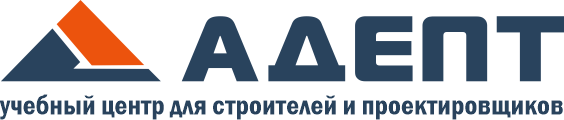 ООО «Адепт»
8 800 333 27 17, (831) 464 97 77, (831) 464 97 69 
e-mail: info@gk-adept.ru, www.gk-adept.ruКурс «СОСТАВЛЕНИЕ СМЕТ НА ПИР» 27-28 ноября в г.СамараСТОИМОСТЬ КУРСА 
15 000 Р2 ДНЯ ОБУЧЕНИЯ   С 10:00-18:00                      ГОРОД САМАРА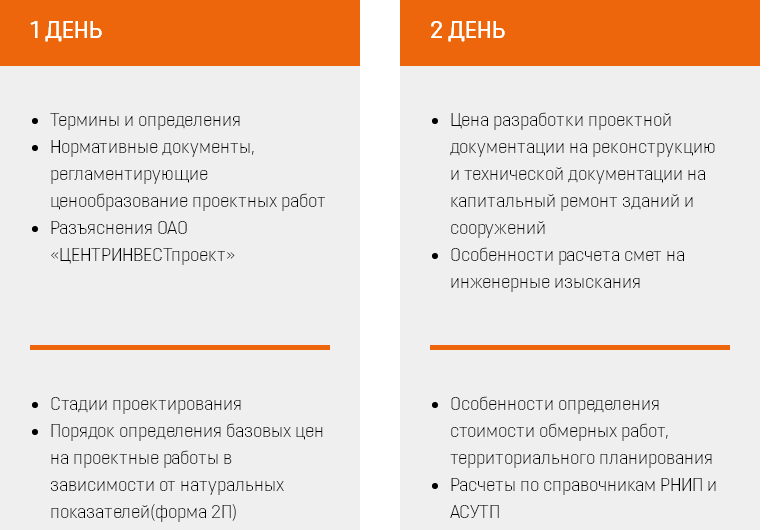 Организатор: ООО «АДЕПТ»Участникам предоставляются методические материалы и сертификат слушателя.
Дополнительная информация и регистрация: менеджер Бушковская Анастасия, эл. п.: seminar3@gk-adept.ru, тел. (831) 464-97-69 (доб.216), сайт:  https://gk-adept.ru/ 